Institución Educativa Centro Formativo de Antioquia – CEFA
Diseño e Integración de Multimedia- Prueba de habilidades P1_2013
Profesor: Fabián Alonso Hernández Gallego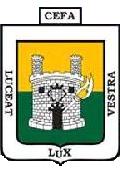 Realiza un banner con formato GIF de 800px x 100 px en la que aparezca palabra por palabra la frase: "CEFA - un colegio de ciudad para la ciudad", luego la frase completa debe mostrar destellos y desaparecer para que quede el Logo del Colegio.  Luego aparece una imagen de la institución.  Además debe contar con los siguientes criterios:a. La escala de colores usada para cualquier objeto del banner debe coincidir con una combinación de colores tríadica que tenga el verde como base.b. En la imagen institucional, debe aparecer en la esquina inferior derecha con letras muy pequeñas la expresión Diseñado por XXX (Un nombre y un Apellido)-10i1c. Controlar el tiempo para que se pueda leer la frase.d. Cargar el archivo en Dropboxe. Enviar el enlace a efahg022@hotmail.com y viviandrea51@gmail.com.________________________________________Criterios de Evaluación de la prueba de habilidades:Recuerda que la valoración máxima de esta parte del examen es 3.00%   - No envío del archivo20%  - Envío del archivo y este contiene tamaño correcto y cualquier animación60%  - Envío del archivo y este contiene tamaño y animación correcta sin importar el uso de colores.80%  - Envío del archivo y este contiene tamaño, animación y uso de colores correctas.100%- Envío del archivo y este contiene tamaño, animación, uso de colores, tiempo y firma correctas.